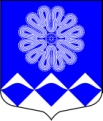 МУНИЦИПАЛЬНОЕ УЧРЕЖДЕНИЕ«СОВЕТ ДЕПУТАТОВ
МУНИЦИПАЛЬНОГО ОБРАЗОВАНИЯПЧЕВСКОЕ СЕЛЬСКОЕ ПОСЕЛЕНИЕ»КИРИШСКОГО МУНИЦИПАЛЬНОГО РАЙОНАЛЕНИНГРАДСКОЙ ОБЛАСТИРЕШЕНИЕОт 06 апреля 2017 года                                                                              № 29/156О внесении изменений в решение совета депутатов муниципального образования Пчевское сельское поселение Киришского муниципального района Ленинградской области от 17.04.2014 года № 61/287 «Об утверждении Положения о бюджетном процессе в муниципальном образовании Пчевское сельское поселение Киришского муниципального района Ленинградской области»     В соответствии с Бюджетным Кодексом Российской Федерации совет депутатов муниципального образования Пчевское сельское поселение Киришского муниципального района Ленинградской области РЕШИЛ:Внести изменения в решение совета депутатов муниципального образования Пчевское сельское поселение Киришского муниципального района Ленинградской области от 17.04.2014 года №61/287 «Об утверждении Положения о бюджетном процессе в муниципальном образовании Пчевское сельское поселение Киришского муниципального района Ленинградской области» согласно приложению к настоящему решению.Опубликовать настоящее решение в газете «Пчевский вестник».Настоящее решение вступает в силу с момента официального опубликования.Глава муниципального образования Пчевское  сельское поселение Киришского муниципального районаЛенинградской области                                                                                   Платонов Е.М.                                                    Разослано: в дело-2, Платонов Е.М., Левашов Д.Н., прокуратура, КСП, Комитет финансов Киришского муниципального районаПриложениек решению от 06.04.2017 № 29/156Подпункт 6.3 пункта 6 статьи 17 Положения о бюджетном процессе в муниципальном образовании Пчевское сельское поселение Киришского муниципального района Ленинградской области, утвержденного приложением к решению совета депутатов муниципального образования Пчевское сельское поселение Киришского муниципального района Ленинградской области от 17.04.2014 года №61/287 «Об утверждении Положения о бюджетном процессе в муниципальном образовании Пчевское сельское поселение Киришского муниципального района Ленинградской области»  изложить в следующей редакции: «6.3 Порядок осуществления полномочий органами внутреннего муниципального финансового контроля муниципального образования Пчевское сельское поселение Киришского муниципального района Ленинградской области по внутреннему муниципальному финансовому контролю муниципального образования Пчевское сельское поселение Киришского муниципального района Ленинградской области определяется постановлением администрации муниципального образования Пчевское сельское поселение Киришского муниципального района Ленинградской области, а также стандартами осуществления внутреннего муниципального финансового контроля муниципального образования Пчевское сельское поселение Киришского муниципального района Ленинградской области.Стандарты осуществления внутреннего муниципального финансового контроля  муниципального образования Пчевское сельское поселение Киришского муниципального района Ленинградской области утверждаются постановлением администрации муниципального образования Пчевское сельское поселение Киришского муниципального района Ленинградской области в соответствии с порядком осуществления полномочий органами внутреннего муниципального финансового контроля муниципального образования Пчевское сельское поселение Киришского муниципального района Ленинградской области по внутреннему муниципальному финансовому контролю муниципального образования Пчевское сельское поселение Киришского муниципального района Ленинградской области, определенным постановлением администрации муниципального образования Пчевское сельское поселение Киришского муниципального района Ленинградской области.»